Bestellformular senden an: forst-furna@bluewin.ch Revierforstamt7232 FurnaRevierforstamt7232 FurnaRevierforstamt7232 FurnaRevierforstamt7232 FurnaTel. 081 332 34 37Natel 079 460 92 49e-Mail: forst-furna@bluewin.chTel. 081 332 34 37Natel 079 460 92 49e-Mail: forst-furna@bluewin.chBRENNHOLZBESTELLUNGBRENNHOLZBESTELLUNGBRENNHOLZBESTELLUNGBRENNHOLZBESTELLUNGBRENNHOLZBESTELLUNGBRENNHOLZBESTELLUNGBRENNHOLZBESTELLUNGBRENNHOLZBESTELLUNGBRENNHOLZBESTELLUNGAbsender des Bestellers:Absender des Bestellers:Absender des Bestellers:SortimentSortimentSortimentPreis gerüstet ab WaldstrassePreis gerüstet ab WaldstrassePreis gerüstet ab WaldstrasseBestellmengeBestellmengeBestellmengeNadelholz langNadelholz langNadelholz langCHF/Fm (m3/Festmeter)CHF/Fm (m3/Festmeter)40.00 Nadelholz 1 mNadelholz 1 mNadelholz 1 mCHF/Rm (Ster/Raummeter)CHF/Rm (Ster/Raummeter)80.00 Laubholz langLaubholz langLaubholz langCHF/Fm (m3/Festmeter)CHF/Fm (m3/Festmeter)80.00 Laubholz 1 mLaubholz 1 mLaubholz 1 mCHF/Rm (Ster/Raummeter)CHF/Rm (Ster/Raummeter)120.00 Zuschläge aufsägenZuschläge aufsägenZuschläge aufsägenZuschläge aufsägenZuschläge aufsägenZuschläge aufsägenZuschläge aufsägenZuschläge aufsägenZuschläge aufsägenSpälten aufsägen 1 SchnittSpälten aufsägen 1 SchnittSpälten aufsägen 1 SchnittCHF/RmCHF/Rm25.00Spälten aufsägen 2 SchnittSpälten aufsägen 2 SchnittSpälten aufsägen 2 SchnittCHF/RmCHF/Rm30.00Spälten aufsägen 3 SchnittSpälten aufsägen 3 SchnittSpälten aufsägen 3 SchnittCHF/RmCHF/Rm35.00Zuschläge ofenfertiges Nadel- und LaubholzZuschläge ofenfertiges Nadel- und LaubholzZuschläge ofenfertiges Nadel- und LaubholzZuschläge ofenfertiges Nadel- und LaubholzZuschläge ofenfertiges Nadel- und LaubholzZuschläge ofenfertiges Nadel- und LaubholzZuschläge ofenfertiges Nadel- und LaubholzZuschläge ofenfertiges Nadel- und LaubholzZuschläge ofenfertiges Nadel- und LaubholzOfenfertig 50 cmOfenfertig 50 cmOfenfertig 50 cmCHF/RmCHF/Rm100.00Ofenfertig 33 cmOfenfertig 33 cmOfenfertig 33 cmCHF/RmCHF/Rm120.00Ofenfertig 25 cmOfenfertig 25 cmOfenfertig 25 cmCHF/RmCHF/Rm140.00Zuschläge für Transport innerhalb GemeindegebietZuschläge für Transport innerhalb GemeindegebietZuschläge für Transport innerhalb GemeindegebietZuschläge für Transport innerhalb GemeindegebietZuschläge für Transport innerhalb GemeindegebietZuschläge für Transport innerhalb GemeindegebietZuschläge für Transport innerhalb GemeindegebietZuschläge für Transport innerhalb GemeindegebietZuschläge für Transport innerhalb GemeindegebietBrennholz langBrennholz langBrennholz langCHF/Fm (mind. 10 Fm, LKW)CHF/Fm (mind. 10 Fm, LKW)20.00Brennholz langBrennholz langBrennholz langCHF/Fm CHF/Fm 30.00Brennholz 1m (an LKW-Strasse)Brennholz 1m (an LKW-Strasse)Brennholz 1m (an LKW-Strasse)CHF/Rm gekipptCHF/Rm gekippt30.00Arbeitsaufwand Transport zum Haus usw. in Regie nach ordentlichen Regieansätzen der Gemeinde FurnaArbeitsaufwand Transport zum Haus usw. in Regie nach ordentlichen Regieansätzen der Gemeinde FurnaArbeitsaufwand Transport zum Haus usw. in Regie nach ordentlichen Regieansätzen der Gemeinde FurnaArbeitsaufwand Transport zum Haus usw. in Regie nach ordentlichen Regieansätzen der Gemeinde FurnaArbeitsaufwand Transport zum Haus usw. in Regie nach ordentlichen Regieansätzen der Gemeinde FurnaArbeitsaufwand Transport zum Haus usw. in Regie nach ordentlichen Regieansätzen der Gemeinde FurnaBesonderes/Bemerkungen: Besonderes/Bemerkungen: Besonderes/Bemerkungen: Besonderes/Bemerkungen: Besonderes/Bemerkungen: Besonderes/Bemerkungen: Besonderes/Bemerkungen: Besonderes/Bemerkungen: Besonderes/Bemerkungen: Datum:  Datum:  Datum:  Datum:  Visum:  Visum:  Visum:  Visum:  Visum:  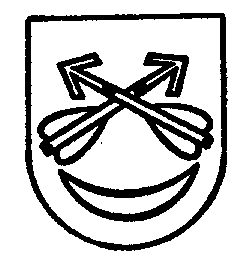 